Membership Application Form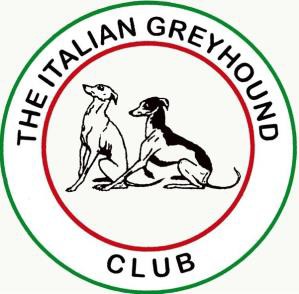 On election to The Italian Greyhound Club I / We agree to support and uphold the Club’s aims to protect and improve the breed and encourage responsible ownership. I have read and agree to be bound by The Italian Greyhound Club Rules and Club Code of Ethics.Applicants, proposers and seconders, please note rule 3 of the Italian Greyhound Club rules:“The annual subscription for Single Membership shall be £8.00 and a Joint Membership shall be £12.00 and Junior Membership shall be £1.00, payable on the first day of January each year. If a member shall fail to pay outstanding subscriptions by the LAST DAT OF JANUARY, his/her name shall be automatically erased from the register. Acceptance back on the register will be dependent on a new application. Every candidate for membership shall be proposed by one member and seconded by another on the form provided by the Italian Greyhound Club.The election of these members shall be vested in the Committee, a majority of votes in favour securing election. The form must have the signature of Proposer and Seconder.The Secretary shall write to each newly elected member asking him/her to forward the required subscription and upon receipt shall send each newly elected member a copy of the Rules which shall be binding upon him/her and the acceptance of which is a condition of membership of the Club.Applicants will not be deemed members with full rights and privileges to vote or win Club trophies until their acceptance by the Committee and their subscription is fully paid. Single Members are entitled to one vote, Joint Members to consist of two members, each of whom has a vote. Junior Members shall be elected in the same way as Single or Joint Members. They shall be aged between the ages of 8 years and 18 years but will have no voting rights. From the age of 18 years they can apply for full membership of the Club.”Please send completed applications to the Membership Secretary: Dr Jill Mellis49 Ashberry Drive Warrington CheshireWA4 4QS01925 604395 email: jillmm49@gmail.comPlease do not enclose any payment for the subscription fee with this application form.Thank you for your application!FOR OFFICE USE ONLYFOR OFFICE USE ONLYFOR OFFICE USE ONLYDATE RECEIVED:COMMITTEE REVIEWED:APPROVED: YES / NOWhich type of membership are you applying for?Which type of membership are you applying for?Which type of membership are you applying for?Which type of membership are you applying for?SingleJointJointJuniorName Applicant 1:Name Applicant 1:Address:Postcode:Address:Postcode:Email:Email:Address:Postcode:Address:Postcode:Name Applicant 2:Name Applicant 2:Address:Postcode:Address:Postcode:Email:Email:Telephone:Telephone:Name of Junior Applicant:Name of Junior Applicant:Would you like to receive Club Show Schedules? Yes /  NoWould you like to receive Club Show Schedules? Yes /  NoPlease give a brief summary of your interest in Italian Greyhounds, e.g. general interest in the breed, already have an Italian Greyhound, interested in showing, etc.Please give a brief summary of your interest in Italian Greyhounds, e.g. general interest in the breed, already have an Italian Greyhound, interested in showing, etc.Please give a brief summary of your interest in Italian Greyhounds, e.g. general interest in the breed, already have an Italian Greyhound, interested in showing, etc.Please give a brief summary of your interest in Italian Greyhounds, e.g. general interest in the breed, already have an Italian Greyhound, interested in showing, etc.Signature (Applicant 1):Signature (Applicant 2):Date:Date:Proposed by:Seconded by:Signature:Signature:Date:Date:Proposer, please state your relationship to the Applicant and include any other information that may be relevante.g. they own a dog bred by you, met following a puppy enquiry, etc.Proposer, please state your relationship to the Applicant and include any other information that may be relevante.g. they own a dog bred by you, met following a puppy enquiry, etc.